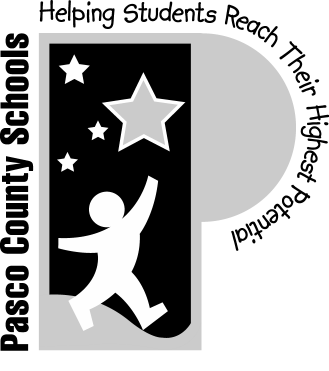 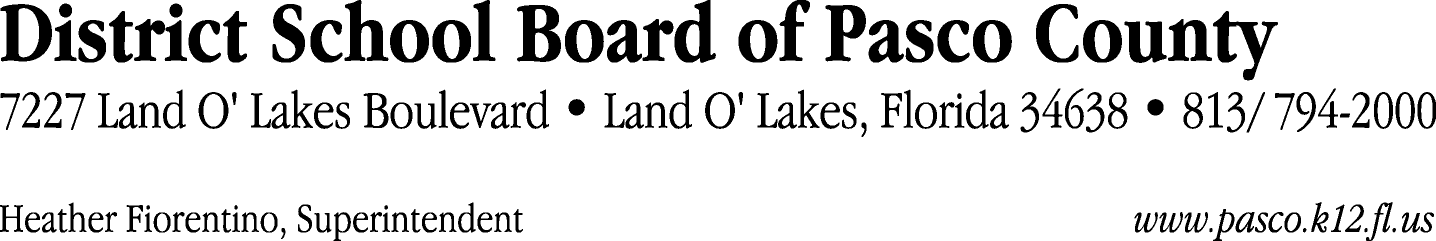 Finance Services Department813/ 794-2268	Fax:  813/ 794-2266727/ 774-2268	TDD:  813/ 794-2484352/ 524-2268	MEMORANDUMDate:	June 16, 2011To:	School Board Members	From:	John W. Simon, Jr., Director of Finance ServicesRe:	Attached Warrant List for the Week of June 21, 2011	Please review the current computerized list. These totals include computer generated, handwritten and cancelled checks.Warrant numbers 825336 through 825790	2,959,210.24Amounts disbursed in Fund 871	2,361.30Amounts disbursed in Fund 110	1,087,600.22Amounts disbursed in Fund 421	460,790.14Amounts disbursed in Fund 921	17,472.41Amounts disbursed in Fund 298	99,000.00Amounts disbursed in Fund 713	65,753.62Amounts disbursed in Fund 371	28,664.48Amounts disbursed in Fund 318	1,376.56Amounts disbursed in Fund 432	94,582.37Amounts disbursed in Fund 425	861.75Amounts disbursed in Fund 410	100,460.68Amounts disbursed in Fund 792	352,680.94Amounts disbursed in Fund 398	3,786.23Amounts disbursed in Fund 715	501,353.45Amounts disbursed in Fund 422	3,938.59Amounts disbursed in Fund 795	24,145.16Amounts disbursed in Fund 793	49,300.93Amounts disbursed in Fund 433	756.06Amounts disbursed in Fund 390	40,069.85Amounts disbursed in Fund 711	345.00Amounts disbursed in Fund 426	4,878.00Amounts disbursed in Fund 794	500.00Amounts disbursed in Fund 396	1,139.61Amounts disbursed in Fund 821	40.00Amounts disbursed in Fund 379	16,131.89Amounts disbursed in Fund 423	1,221.00Direct Deposit to Retirees:ACH  Numbers 4414 through 4573 	53,026.71Total amount disbursed	3,012,236.95Confirmation of the approval of the June 21, 2011 warrants will be requested at the July 26, 2011 School Board meeting.